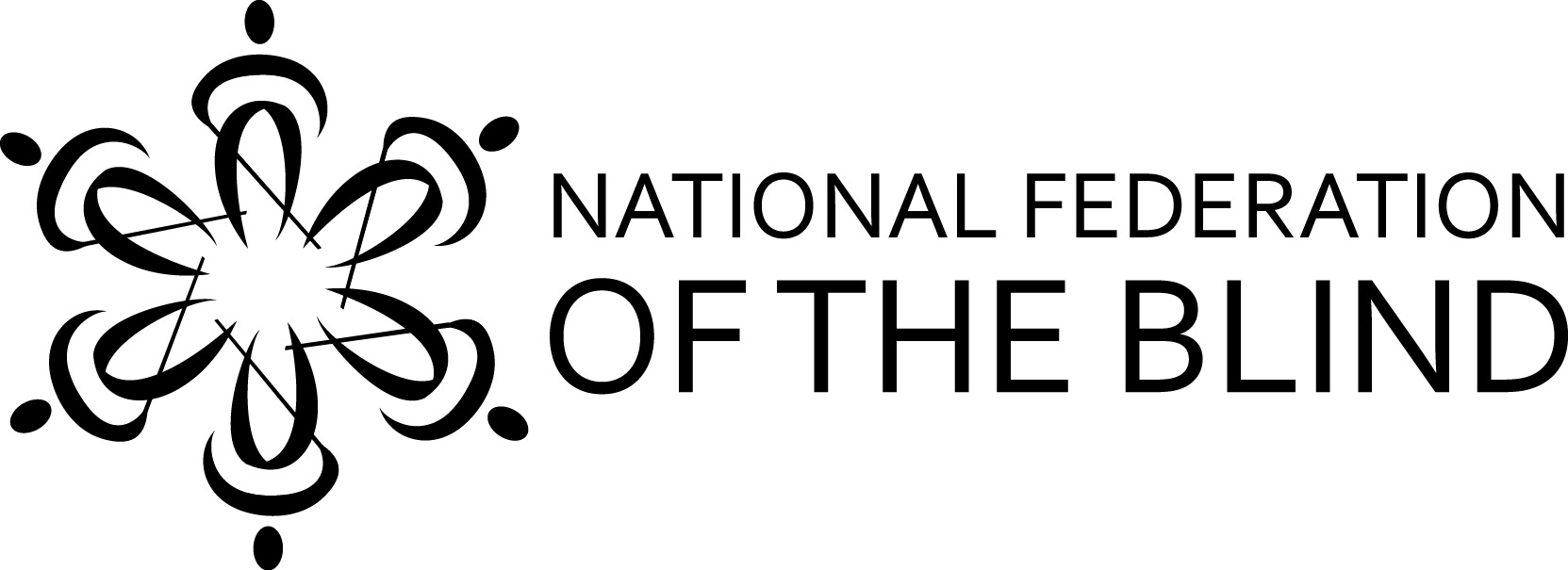 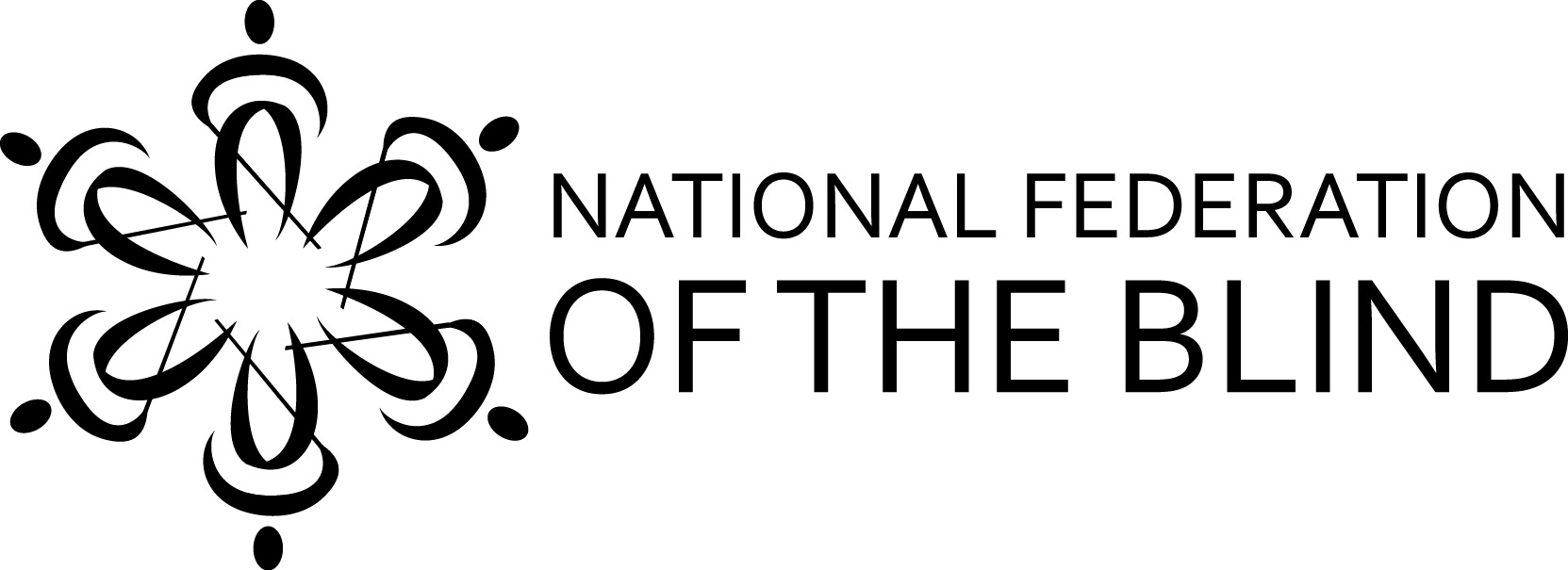 P. O. Box 4605Honolulu, HI 96812Phone: (808) 595-6123NFBH State Convention"Raising Expectations, Building Our Federation"Dates:				September 28, 29 and 30, 2018Registration Fee:		$50.00 Make checks payable to:	NFB of HawaiiRemit to:			NFB Hawaii, P.O. Box 4605, Honolulu HI 96812Questions call or email:	Registration Chair, Tammy Robar	 808-218-1542Convention Coordinator, Katie Keim	808-722-4242 The 2018 NFB of Hawaii's State Convention will be held at 1901 Bachelot St. Honolulu, Hawaii in the main Auditorium. Parking is available in the lot designated for Ho'opono employees.Please list all attending:Mahalo, Katie Keim 	NFBH Convention Coordinator808-722-4242 or 808keim@gmail.comNAME, First and LastPhoneEmailRegistration FeeSpecial Meal RequestTotal